AN319 КАНАТ ИЗ ПОЛИАМИДА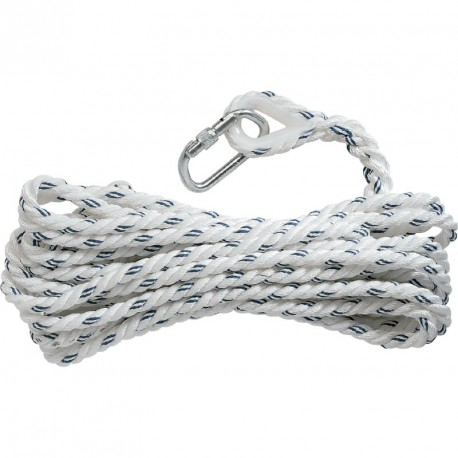 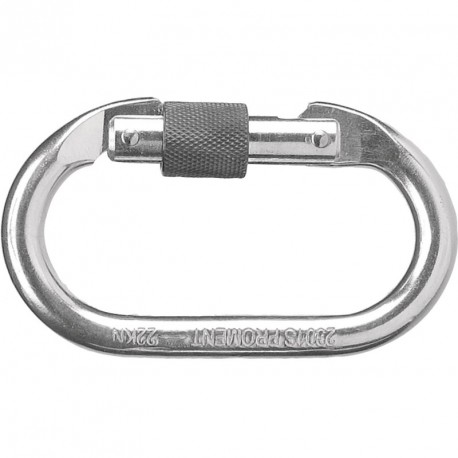 Цвет: белыйРазмер: 30 м СПЕЦИФИКАЦИЯПлетеный канат для ползункового страховочного устройства ASCORD. Материал – полиамид. Диаметр каната - 14 мм, длина – 30 м.  Петлевой наконечник. В комплектацию входит 1 стальной карабин резьбовой АМ002.Вес – 4,1 кгОСНОВНЫЕ ПРЕИМУЩЕСТВА ТОВАРА ДЛЯ ПОЛЬЗОВАТЕЛЯ